Управляющая компания  ООО «Жилкомсервис №2 Калининского района»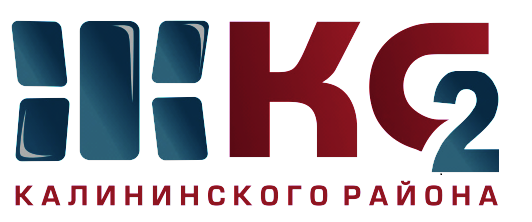 Проведение текущего ремонта общего имущества МКД по ООО "Жилкомсервис № 2  Калининского района"Проведение текущего ремонта общего имущества МКД по ООО "Жилкомсервис № 2  Калининского района"Проведение текущего ремонта общего имущества МКД по ООО "Жилкомсервис № 2  Калининского района"Проведение текущего ремонта общего имущества МКД по ООО "Жилкомсервис № 2  Калининского района"Проведение текущего ремонта общего имущества МКД по ООО "Жилкомсервис № 2  Калининского района"Проведение текущего ремонта общего имущества МКД по ООО "Жилкомсервис № 2  Калининского района"Проведение текущего ремонта общего имущества МКД по ООО "Жилкомсервис № 2  Калининского района"Проведение текущего ремонта общего имущества МКД по ООО "Жилкомсервис № 2  Калининского района"Проведение текущего ремонта общего имущества МКД по ООО "Жилкомсервис № 2  Калининского района"Проведение текущего ремонта общего имущества МКД по ООО "Жилкомсервис № 2  Калининского района"за период с 07.10.2019 по 11.10.2019за период с 07.10.2019 по 11.10.2019за период с 07.10.2019 по 11.10.2019за период с 07.10.2019 по 11.10.2019за период с 07.10.2019 по 11.10.2019за период с 07.10.2019 по 11.10.2019за период с 07.10.2019 по 11.10.2019за период с 07.10.2019 по 11.10.2019за период с 07.10.2019 по 11.10.2019за период с 07.10.2019 по 11.10.2019Адреса, где проводится текущий ремонтАдреса, где проводится текущий ремонтАдреса, где проводится текущий ремонтАдреса, где проводится текущий ремонтАдреса, где проводится текущий ремонтАдреса, где проводится текущий ремонтАдреса, где проводится текущий ремонтАдреса, где проводится текущий ремонтАдреса, где проводится текущий ремонтАдреса, где проводится текущий ремонткосметический ремонт лестничных клетокосмотр и ремонт фасадовобеспечение нормативного ТВРгерметизация стыков стенов. панелейремонт крышликвидация следов протечекустановка энергосберегающих технологийремонт квартир ветеранам ВОВ, инвалидов, малоимущих гражданпроверка внутриквартирного оборудованияУправляющая компания, ответственная за выполнении работ12345678910Гражданский пр., д. 79 корп. 2 - работы законченыБутлнрова, д. 16 - в работеС. Ковалевской, д. 12 корп. 1 - 4 пар в работеХлопина, д. 3 - установка входных козырьковСеверный пр., д. 69/98 - ремонт кирпичной кладки ограждения балконовТихорецкий пр., д, 39 - ремонт крыльцаВерности, д. 11, Гражданский пр., д. 19 корп. 2, 75 корпп. 1 - гидроизоляция козырьков над балконами (последние этажи)Веденеева, д. 4 - ремонт балконовГраффити - Гражданский пр., д. 82/1, 82/2, Светлановский пр., д. 34,46 корп. 1Байкова, д. 5 корп. 2Байкова, д. 17 корп. 2Хлопина, д. 3 - монтаж греющей лентыТихорецкий пр., д. 25 корп. 1 Гражданский пр., 79/1 - 1,5 парНауки пр., д.. 12 корп. 6Хлопина, д. 9/3 - 1,5 парНауки пр., д. 12 - 3 парОборудование ИТП регуляторами давления и температуры - Науки пр., д. 14 корп. 7Науки пр., д. 12,12/1,12/4, Тихорецкий пр., д. 33/2,27/2,25/1 - проверка внутридомового газового оборудованияООО «Жилкомсервис №2 Калининского района»